VacuBond® now for PCAP touch displaysFor demanding, industrial applications Distec upgrades PCAP touch displays with customized protective glass Germering (Germany) May 3, 2016 - Distec - leading German specialist for TFT flat screens and system solutions for industrial and multimedia applications - now upgrades PCAP touch displays with their proven VacuBond® Optical Bonding. "More and more manufacturers provide TFT displays with an integrated PCAP touchscreen as a standard, which is handy for a quick and easy integration," explains Matthias Keller, Head of Sales & Marketing Components at Distec. "But if the application requires an additional custom front glass, the assembly with a conventional optical bonding process is very difficult or even impossible due to the missing frame. Here, our VacuBond® Optical Bonding offers the right solution." Its efficiency has been proven by successful certifications in various customer applications in the fields automation, automotive, avionic, railway, land vehicles, MIL and outdoor. Individual design with high robustnessA front glass with an individual design, for example, with a logo print or colored frame turns the finished product into an eye-catcher. It also protects the touch screen from external influences such as weather or vandalism. VacuBond® allows for bonding a customized protective glass on the PCAP surface because of a dam as for the wet bonding process is superfluous. During the VacuBond® process, the high-quality Opto α-Gel combines the touch display securely with the protective glass - without any heat or other potentially harmful influences on the unit. In addition, optical bonding increases the resilience to mechanical stresses such as vibration and shock; the silicone gel works against vibrational resonances and dissipates the energy of impacts. Closing the air gap between touch display and protective glass reduces the light refraction. Thus, the readability of the display is significantly improved without increasing the brightness and therefore the power consumption. In addition, neither dust nor moisture can ingress, settle and thus impair the optical impression.Words: 321ImagesAbout Distec Distec is a company of the Data Display Group (www.datadisplay-group.com), the worldwide operating specialist for TFT flat screen and system solutions for industrial, multimedia and digital signage applications. Located in Germering near Munich in Germany, the company designs, produces and sells innovative solutions and a full range components, displays and services. Data Display Group supplies innovative Green IT solutions based on their hardware platforms and their own software to control the TFTs of partners Samsung, Innolux, Kyocera, and Mitsubishi as well as selected panels from other manufacturers. These system solutions - from assemblies and kits up to finished OEM products - are developed in their own R&D centers in Germering (Germany) and Ronkonkoma (NY/USA). The range of services includes customized developments and adaptations, product finishing and assembly of monitoring systems as well as the production of finished products and a complete after-sales service with RMA, repair and technical support. More information can be found on the homepage: http://www.distec.de Products from Data Display Group are available at: Europe: Distec GmbH, Germering, http://www.distec.de UK and Benelux: Display Technology, Rochester, http://www.displaytechnology.co.uk Turkey and Middle East: DATA DISPLAY BİLİŞİM TEKNOLOJİLERİ LTD ŞTi., Istanbul, http://www.data-display.com.trNorth America: Apollo Display Technologies, Ronkonkoma NY, http://www.apollodisplays.com/ Distec GmbH Augsburger Straße 2b 82110 Germering Germany T +49 89 89 43 63 0 F +49 89 89 43 63 131 E distribution|at|distec.de W www.distec.de A company of the Data Display Group: www.datadisplay-group.com. Media Contact: Mandy Ahlendorf T +49 8151 9739098E ma@ahlendorf-communication.com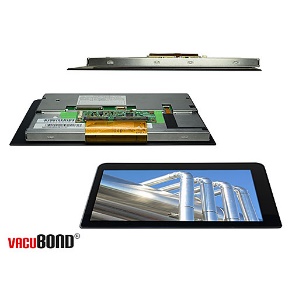 Image 1: Distec now offers VacuBond® Optical Bonding for PCAP-Touch-Displays with an individual cover glassCopyright: Distec GmbHDownload: http://www.ahlendorf-news.com/media/news/images/Distec-VacuBond-optical-bonding-PCAP-Touch-Display-H.jpg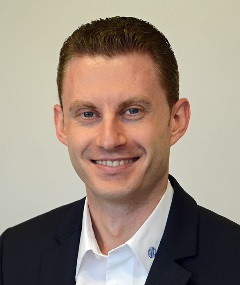 Image 2: Matthias Keller is Head of Sales & Marketing Components at Distec.Copyright: Distec GmbHDownload: http://www.ahlendorf-news.com/media/news/images/Distec-Matthias-Keller-H.jpg